GREENWOOD PUBLIC SCHOOL, ADITYAPURAM, GWALIOR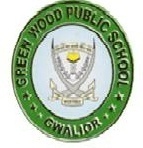 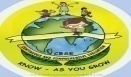 OUR MOTTO- DEVELOPMENT WITH DELIGHTHOLIDAY ASSIGNMENT - (2018-19)  ALL IN ONE SMART BRAIN ACTIVITIESCLASS-IIn these Vacations:-Let your child wash his / her plates after every meal.Let him/her work in the kitchen.Go for a walk with your child morning & evening.Plant a few saplings. Let your child take care of the plants.Visit an orphanage / old age home and donate a few things. Help your child create an emotional bonding. Teach your child to be respectful towards everyone.GREENWOOD PUBLIC SCHOOL, ADITYAPURAM, GWALIOROUR MOTTO- DEVELOPMENT WITH DELIGHTHOLIDAY ASSIGNMENT - (2018-19)  ALL IN ONE SMART BRAIN ACTIVITIESCLASS-IIIn these Vacations:-Let your child wash his / her plates after every meal.Let him/her work in the kitchen.Go for a walk with your child morning & evening.Plant a few saplings. Let your child take care of the plants.Visit an orphanage / old age home and donate a few things. Help your child create an emotional bonding. Teach your child to be respectful towards everyone.GREENWOOD PUBLIC SCHOOL, ADITYAPURAM, GWALIOROUR MOTTO- DEVELOPMENT WITH DELIGHTHOLIDAY ASSIGNMENT - (2018-19)  ALL IN ONE SMART BRAIN ACTIVITIESCLASS-IIIIn these Vacations:-Let your child wash his / her plates after every meal.Let him/her work in the kitchen.Go for a walk with your child morning & evening.Plant a few saplings. Let your child take care of the plants.Visit an orphanage / old age home and donate a few things. Help your child create an emotional bonding. Teach your child to be respectful towards everyone.GREENWOOD PUBLIC SCHOOL, ADITYAPURAM, GWALIOROUR MOTTO- DEVELOPMENT WITH DELIGHTHOLIDAY ASSIGNMENT - (2018-19)  ALL IN ONE SMART BRAIN ACTIVITIESCLASS-IVIn these Vacations:-Let your child wash his / her plates after every meal.Let him/her work in the kitchen.Go for a walk with your child morning & evening.Plant a few saplings. Let your child take care of the plants.Visit an orphanage / old age home and donate a few things. Help your child create an emotional bonding. Teach your child to be respectful towards everyone.GREENWOOD PUBLIC SCHOOL, ADITYAPURAM, GWALIOROUR MOTTO- DEVELOPMENT WITH DELIGHTHOLIDAY ASSIGNMENT - (2018-19)  ALL IN ONE SMART BRAIN ACTIVITIESCLASS-VIn these Vacations:-Let your child wash his / her plates after every meal.Let him/her work in the kitchen.Go for a walk with your child morning & evening.Plant a few saplings. Let your child take care of the plants.Visit an orphanage / old age home and donate a few things. Help your child create an emotional bonding. Teach your child to be respectful towards everyone.S.N.SubjectPage No.1EVS5-182GK25-363English41-564Hindi65-805Moral Values89-946Maths97-1287Computer137-142S.N.SubjectPage No.1EVS5-222English 33-483Hindi57-724G.K& Life Skills121-1385Computer145-1496Maths81-1107English Cursive Handwriting4-32S.N.SubjectPage No.1English33-532Hindi61-773Maths85-1164EVS5-225GK & Life Skills125-1406Computer147-1547English Cursive Handwriting 5-25S.N.SubjectPage No.1EVS5-242English37-583Hindi69-844Maths93-1205G.K & Life Skills133-1476Computer157-163  7English Cursive Handwriting5-20S.N.SubjectPage No.1English36-522Hindi67-913Maths106-1314EVS5-225GK/Life Skills147-1596Computer169-1727English Cursive Handwriting5-20